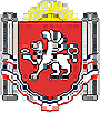 РЕСПУБЛИКА КРЫМРАЗДОЛЬНЕНСКИЙ РАЙОНБЕРЕЗОВСКИЙ СЕЛЬСКИЙ СОВЕТ24 заседание 1 созываРЕШЕНИЕ10.03.2016г.                                       с. Березовка                                        № 226О Порядке принятия решений о создании, реорганизации и ликвидации муниципальных предприятий в Березовском сельском поселенииНа основании пункта 6 части 10 статьи 35 Федерального закона от 06.10.2003 № 131-ФЗ «Об общих принципах организации местного самоуправления	в   Российской   Федерации»,  руководствуясь      Уставом Березовского сельского поселения, Березовский сельский советРЕШИЛ:Утвердить Порядок принятия решений о создании, реорганизации и ликвидации муниципальных предприятий в Березовском сельском поселении согласно приложению.Решение опубликовать на сайте администрации Березовского сельского поселения Раздольненского района Республики Крым ( http://berezovkassovet.ru/ ). Контроль над исполнением настоящего решения оставляю за собой. Решение вступает в силу после официального обнародования.Председатель Березовского	сельского совета                                                                 		 А.Б.Назар  Приложение  к решению 24 заседания Березовского сельского совета 1 созыва  от 10.03.2016 г.    № 226Порядокпринятия решений о создании, реорганизации и ликвидации муниципальных предприятий в Березовском сельском поселенииОбщие положения Настоящий Порядок разработан в соответствии с Гражданским кодексом Российской Федерации, Федеральным законом от 06.10.2003 № 131-ФЗ «Об общих принципах организации местного самоуправления в Российской Федерации», Федеральным законом от 14.11.2002 года № 161-ФЗ «О государственных и муниципальных унитарных предприятиях», Уставом Березовского сельского поселения и устанавливает порядок принятия решений о создании, реорганизации и ликвидации муниципальных унитарных предприятий в Березовском сельском поселении. 1.2.Основные понятия, используемые в настоящем Положении: Предприятие - муниципальное унитарное предприятие, являющееся коммерческой организацией, не наделенное правом собственности на закрепленное за ним собственником имущество.2. Цели и основания создания муниципальных унитарных предприятийПредприятия создаются в целях решения вопросов местного значения, получения прибыли от использования имущества, продажи товаров, выполнения работ или оказания услуг. В Березовском сельском поселении могут создаваться и действовать следующие виды предприятий: -предприятия, основанные на праве хозяйственного ведения (муниципальные предприятия); -предприятия, основанные на праве оперативного управления (казенные предприятия). Основанием для создания муниципального предприятия является: - необходимость использования имущества, приватизация которого запрещена;- необходимость осуществления деятельности в целях решения социальных задач (в том числе реализации определенных товаров и услуг по минимальным ценам) по вопросам местного значения;-осуществления деятельности, предусмотренной действующим законодательством исключительно для муниципальных унитарных предприятий; необходимости осуществления научной и научно-технической деятельности в соответствующих отраслях; необходимости разработки и изготовления отдельных видов продукции, находящейся в сфере интересов муниципального образования; необходимости производства отдельных видов продукции, которая изъята из оборота или ограниченна в обороте; иные основания в интересах муниципального образования и его жителей. 2.4. Казенное предприятие может быть создано по следующим основаниям: если преобладающая или значительная часть производимой продукции, выполняемых работ, оказываемых услуг предназначена для нужд муниципального образования; необходимость использования имущества, приватизация которого запрещена, в том числе имущества, необходимого для обеспечения функционирования воздушного, железнодорожного и водного транспорта, реализации иных интересов муниципального образования; необходимость осуществления деятельности по производству товаров, выполнению работ, оказанию услуг, реализуемых по установленным муниципальным образованием ценам в целях решения социальных задач; необходимость производства отдельных видов продукции, изъятой из оборота или ограниченной в обороте; необходимость осуществления отдельных дотируемых видов деятельности ведения убыточных производств; необходимость осуществления деятельности, предусмотренной действующим законодательством исключительно для казенных предприятий; по иным основаниям в интересах муниципального образования и его жителей. 3.Порядок принятия решений о создании муниципального унитарного предприятия, муниципального казенного предприятия3.1. Решение о создании муниципального унитарного предприятия, муниципального казенного предприятия, (далее по тексту - муниципальное предприятие) принимается Березовским сельским советом.3.2. Устав предприятия, форма трудового договора с руководителем, его кандидатура утверждаются Администрацией Березовского сельского поселения3.3. Проект решения о создании муниципального предприятия могут вносить на рассмотрение Березовского сельского поселения председатель Березовского сельского совета- глава администрации Березовского сельского поселения, депутаты Березовского сельского поселения, органы территориального общественного самоуправления, инициативные группы граждан .На инициатора возлагается обязанность по подготовке проектов муниципальных правовых актов и других необходимых документов, связанных с созданием предприятий. Проект решения о создании муниципального предприятия должен содержать:        - цели и предмет деятельности создаваемого муниципального предприятия в соответствии с действующим законодательством; исчерпывающее описание уставных видов деятельности муниципального предприятия; план проведения организационных мероприятий по созданию муниципального предприятия, проект Устава предприятия, проект трудового договора с руководителем предприятия. Проект устава предприятия должен содержать: полное и сокращенное фирменные наименования унитарного предприятия; указание на место нахождения унитарного предприятия; цели, предмет, виды деятельности унитарного предприятия; сведения об органе или органах, осуществляющих полномочия собственника имущества унитарного предприятия; наименование органа унитарного предприятия (руководитель, директор, генеральный директор); порядок назначения на должность руководителя унитарного предприятия, а также порядок заключения с ним, изменения и прекращения трудового договора в соответствии с трудовым законодательством и иными содержащими нормы трудового права нормативными правовыми актами;перечень фондов, создаваемых унитарным предприятием, размеры, порядок формирования и использования этих фондов; - иные сведения, предусмотренные законодательством. 3.6. К проекту решения о создании муниципального предприятия инициатором создания муниципального предприятия прилагаются следующие документы:- пояснительная записка, содержащая обоснование необходимости принятия решения о создании муниципального предприятия в соответствии с действующим законодательством, а также прогнозы социально-экономических и иных последствий его принятия;перечень имущества, предполагаемого к передаче муниципальному предприятию для закрепления на праве хозяйственного ведения (оперативного управления) при его учреждении; иные документы в соответствии с Регламентом Березовского сельского совета. 3.7. Принятое Березовским сельским советом решение направляется в Администрацию Березовского сельского поселения для реализации мероприятий по созданию муниципального предприятия. 3.8. Представителем учредителя муниципального предприятия во всех органах и учреждениях выступает Администрации Березовского сельского поселения.4. Порядок принятия решений о реорганизации муниципального унитарного предприятия, муниципального казенного предприятия4.1. Решение о реорганизации (слиянии, присоединении, разделении, выделении, преобразовании) муниципального предприятия принимается Березовским сельским советом.В случаях, установленных законодательством, реорганизация муниципального предприятия в форме его разделения или выделения из его состава одного или нескольких муниципальных предприятий осуществляется на основании решения уполномоченного государственного органа или решения суда.4.2. Проект решения о реорганизации муниципального предприятия могут вносить на рассмотрение Березовского сельского совета: председатель Березовского сельского совета- глава администрации Березовского сельского поселения, депутаты Березовского сельского совета, органы территориального общественного самоуправления, инициативные группы граждан .На инициатора возлагается обязанность по подготовке проектов муниципальных правовых актов и других необходимых документов, связанных с реорганизацией предприятий. Основаниями для реорганизации предприятий могут являться: нецелевое использование выделенных бюджетных средств; убыточность по итогам годового баланса; периодический (по анализу ежеквартального отчета) рост задолженности, не обеспеченный товарно-материальными запасами; принятие решения о приватизации в установленном законом порядке; иные основания в соответствии с действующим законодательством. При наличии основания инициатор готовит проект решения о реорганизации предприятия. К проекту решения инициатором реорганизации муниципального предприятия прилагаются следующие документы: пояснительная записка, содержащая обоснование необходимости принятия решения о реорганизации муниципального предприятия, а также прогнозы социально-экономических и иных последствий его принятия, перечень имущества, предполагаемого к передаче правопреемнику для закрепления на праве хозяйственного ведения (оперативного управления) при реорганизации муниципального предприятия; иные документы в соответствии с Регламентом Березовского сельского совета.Порядок принятия решений о ликвидации муниципального унитарного предприятия, муниципального казенного предприятия5.1. Решение о ликвидации муниципального предприятия принимается Березовским сельским советом.5.2. Проект решения о ликвидации муниципального предприятия могут вносить на рассмотрение Березовского сельского совета: председатель Березовского сельского совета -глава администрации Березовского сельского поселения, депутаты Березовского сельского совета, органы территориального общественного самоуправления, инициативные группы граждан. 5.3. На инициатора возлагается обязанность по подготовке проектов муниципальных правовых актов и других необходимых документов, связанных с ликвидацией предприятий.5.4. Основаниями для ликвидации предприятия могут являться: допущенные при его создании грубые нарушения закона, если эти нарушения носят неустранимый характер; осуществление деятельности без надлежащего разрешения (лицензии) либо деятельности, запрещенной законом, либо с иными неоднократными или грубыми нарушениями закона или иных правовых актов; при систематическом осуществлении деятельности, противоречащей его уставным целям; нецелевое использование бюджетных средств; нецелевое использование закрепленного имущества; решение суда; если стоимость имущества недостаточна для удовлетворения требований кредиторов; в иных случаях, предусмотренных законодательством. При наличии оснований инициатор готовит проект решения о ликвидации предприятия. К проекту решения о ликвидации муниципального предприятия инициатором ликвидации муниципального предприятия прилагаются следующие документы: пояснительная записка, содержащая обоснование необходимости принятия решения о ликвидации муниципального предприятия, а также прогнозы социально-экономических и иных последствий его принятия, параметры изменения местного бюджета в связи с принятием решения о ликвидации; перечень имущества, высвобождаемого в процессе ликвидации муниципального предприятия и остающегося в муниципальной собственности после расчетов с кредиторами; иные документы в соответствии с Регламентом Березовского сельского совета. 6.Заключительные положения Иное, не предусмотренное настоящим Порядком, регулируется действующим законодательством. _______________________________________________________________